Мастер-класс на тему: «Создание печатного издания на русском и татарском языках на примере макета газеты полилингвальной гимназии «Адымнар-Нижнекамск»Учителя русского языка и литературы МБОУ «Полилингвальная гимназия «Адымнар-Нижнекамск» Пушкарева К.С. и Халиуллина М.В.Перед учреждениями системы образования сегодня, как никогда, остро встаёт важная задача развития творческого потенциала детей с учётом их индивидуальных и возрастных особенностей. Творчество – постоянный спутник детства. Занимаясь творчеством, ребенок развивает в себе креативность, а участвуя в создании печатного издания, еще и умение работать в команде, договариваться, находить общие решения, умение работать в условиях временных рамок. Проявление и развитие творческих способностей учит ребенка не просто смотреть, а видеть, помогает ему стать неординарной, развитой личностью. В этом состоит актуальность выбранной темы.Перед собой мы поставили следующую цель: формирование креативного мышления в ходе подготовки учащимися проектов творческой направленности, в частности, подготовки макета газеты, сборника рассказовЗадачи, которых мы хотим достичь:- расширять знания о педагогических технологиях;- создавать условия для обмена профессиональным опытом;- создавать условия для формирования креативного мышления и развития профессиональных умений учащихся.Время мастер-класса: 30 минутУчастники: преподаватели.Минимальное количество участников: 10Максимальное количество: 20Ключевые слова: макет, первая полоса, интервью, командная работа Вид занятия: мастер-классМетоды обучения: - словесный – обучение;- наглядный – демонстрация;- репродуктивный – командная работа.Учебно-методическое обеспечение: - презентация;- листы А4;- текстовыделители; - маркеры;- карандаши;- листочки;- индивидуальные памятки (приложение 1).Ожидаемые результаты мастер-класса: - повышение креативности педагогов;- возможность применение педагогами нового нетрадиционного метода в своей практике;- изучение разработки по теме мастер-класса;- рост мотивации участников МК к формированию собственного стиля творческой педагогической деятельности;- практическое освоение участниками МК специальных знаний, умений, навыков и приемов работы;- создание макета первой полосы любого печатного издания (приложение 2).Данный мастер-класс имеет практическую значимость, так как может быть использован педагогами любого предмета, будь то математика, история или химия. Трансляция данного опыта позволяет повысить профессиональный уровень педагогов, усовершенствовать навыки коллективной работы и развить креативное мышление в нестандартных ситуациях.Технологическая карта мастер-классаПриложение 1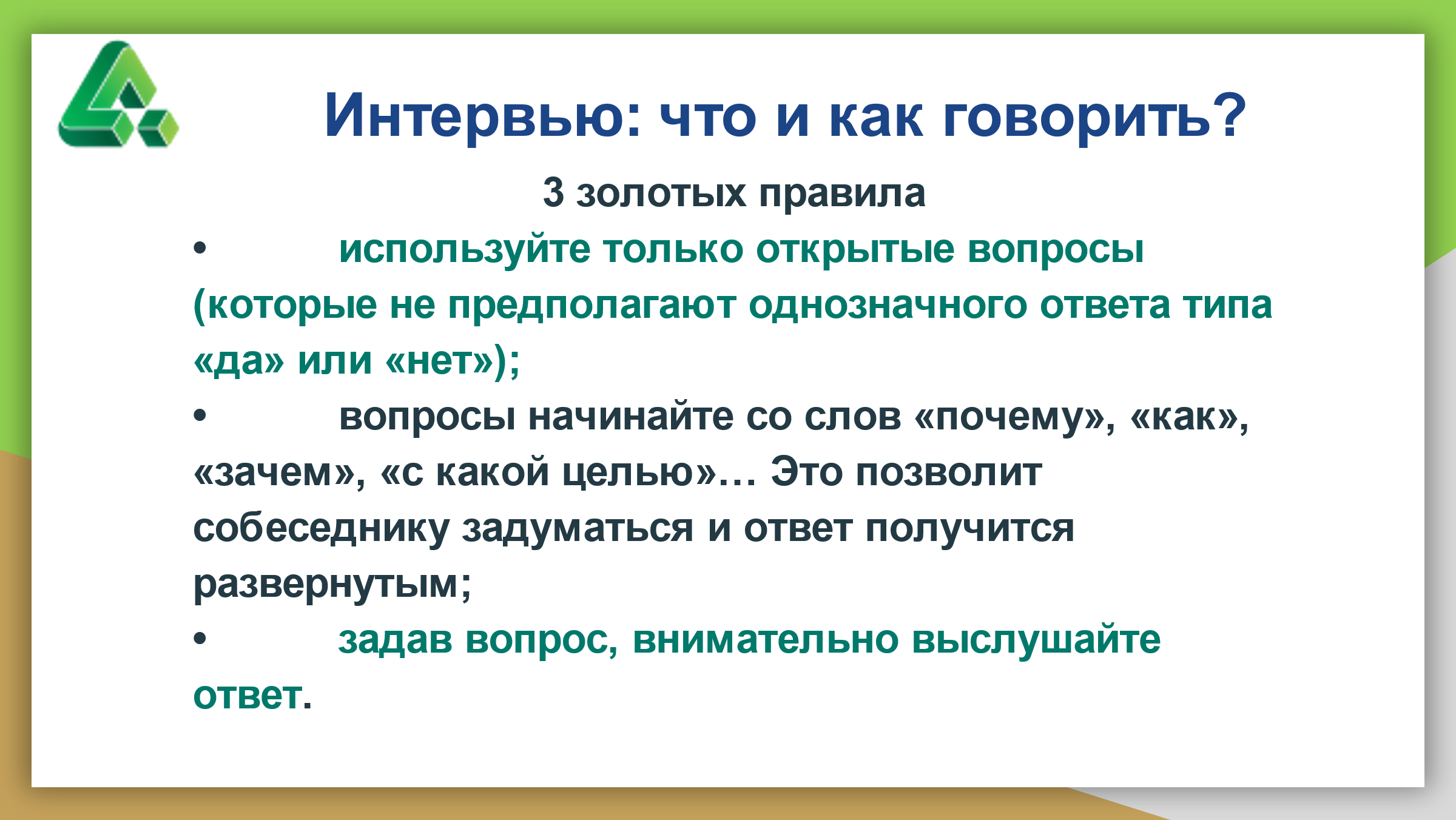 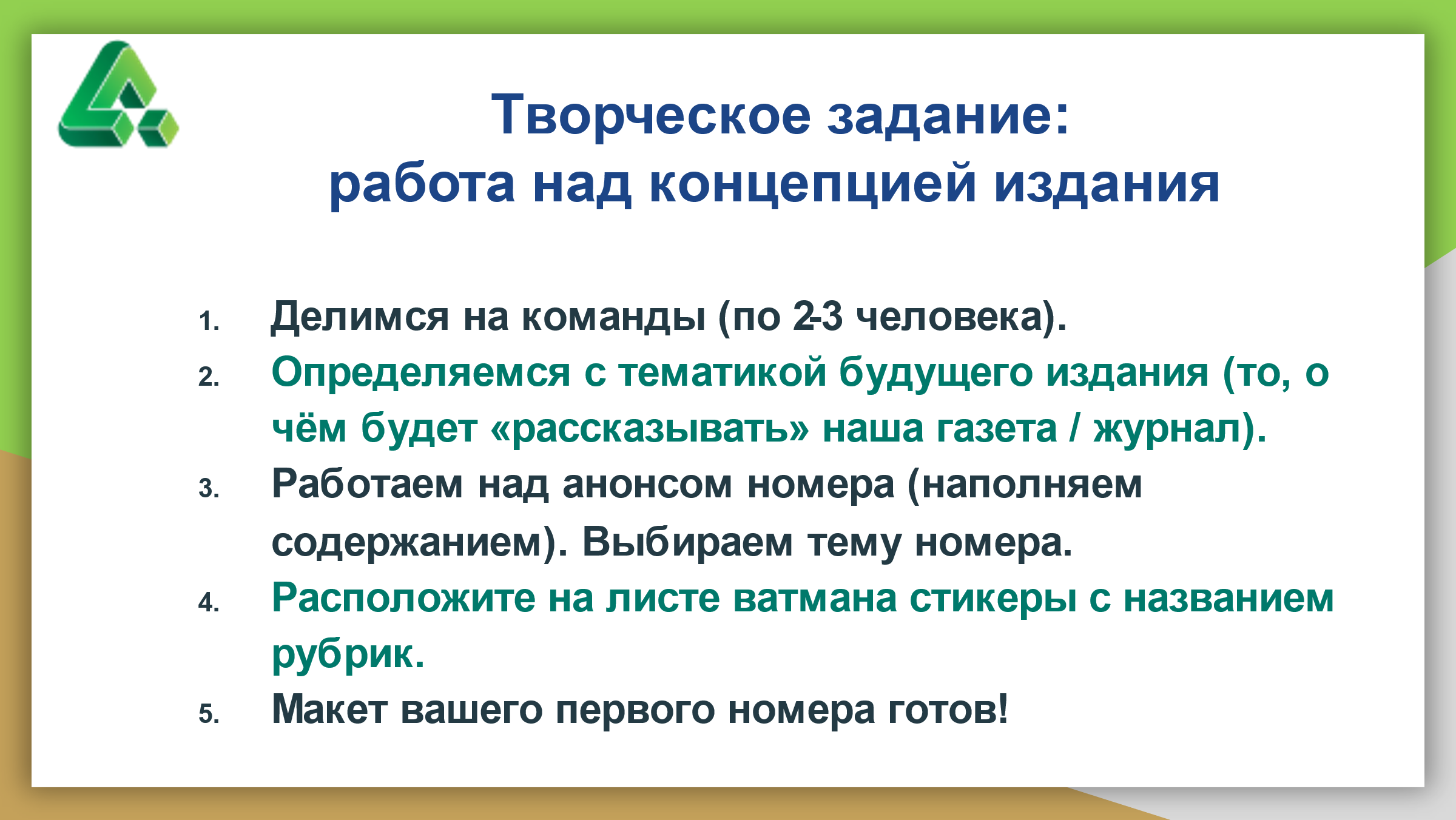 Приложение 2Результаты мастер-класса для взрослых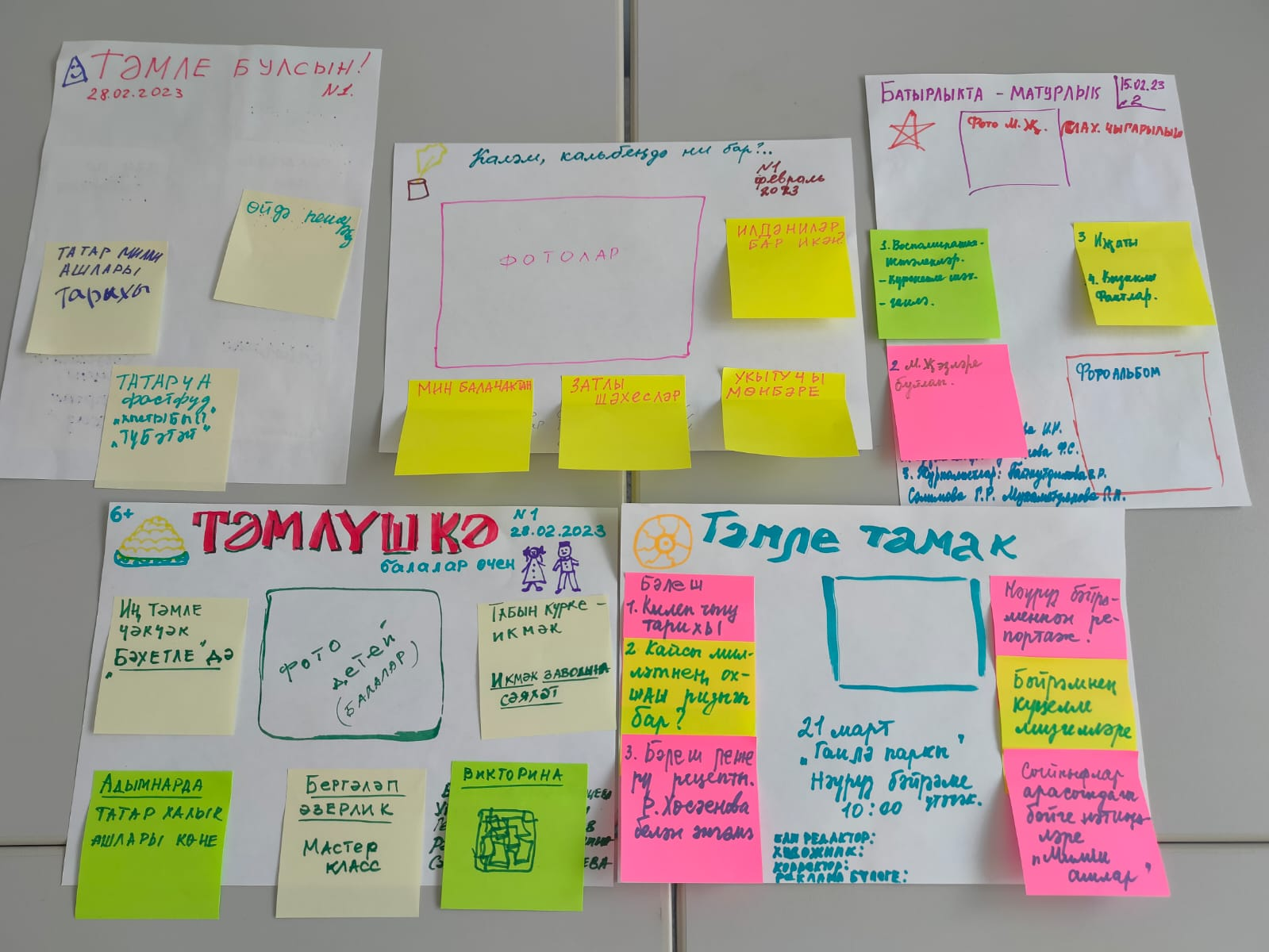 Результаты мастер-класса для детей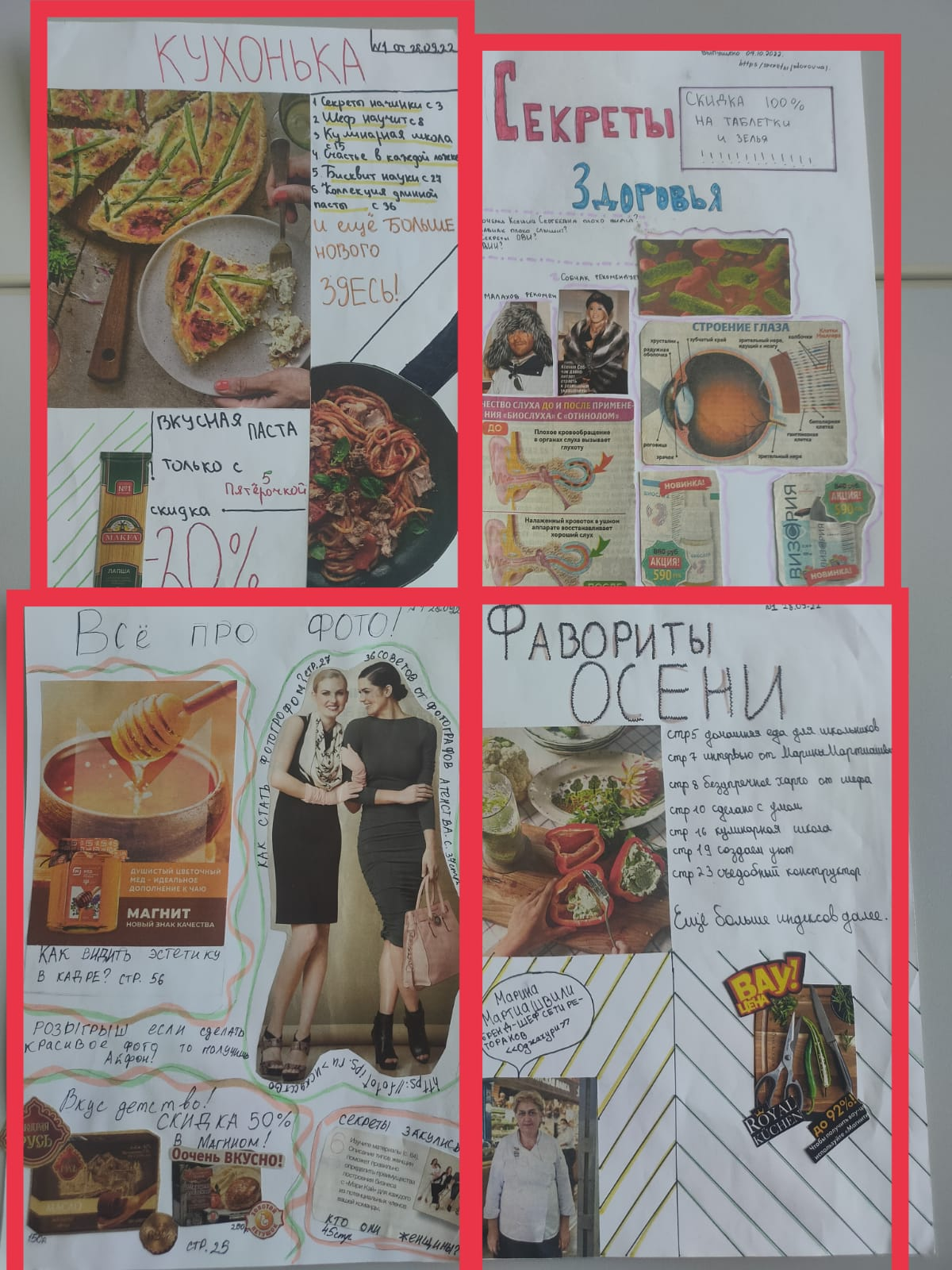 № п/пЭтапы, время,Время(мин.)Задачи, решаемые на этапеСодержание этапаМетодыСредства обученияПредполагаемый результатI.Организационный момент1Создание позитивной атмосферы для деятельностиПриветствие. Представление. Проверка готовности к мастер-классу.Слово преподавателяПрезентация. Слайд 1Готовность к работе всех участников мастер-классаII.Актуализация3Мотивация слушателей к участию в мастер-классеАктуальность темы. Постановка цели мастер-классаБеседаПрезентация. Слайд 2-5Сформированы представления о понятии «Интервью», его возможностях.III.Практическая часть 24Объяснение алгоритма создания макета первой полосы печатного изданияДемонстрация и отработка приемов работы Практическая работа(деятельность по алгоритму) Материалы к мастер-классуПознавательный интерес к теме мастер-класса, передача педагогического опыта на практике.Осознание каждым участником эффективности использования IV.Рефлексия2Подведение итогов мастер-класса.Самооценка деятельности участников мастер-класса. Беседа Презентация. Слайд 6-8Высказывание собственного мнения участниками мастер-класса по результатам совместной деятельностиУдовлетворенность участников от проделанной работы